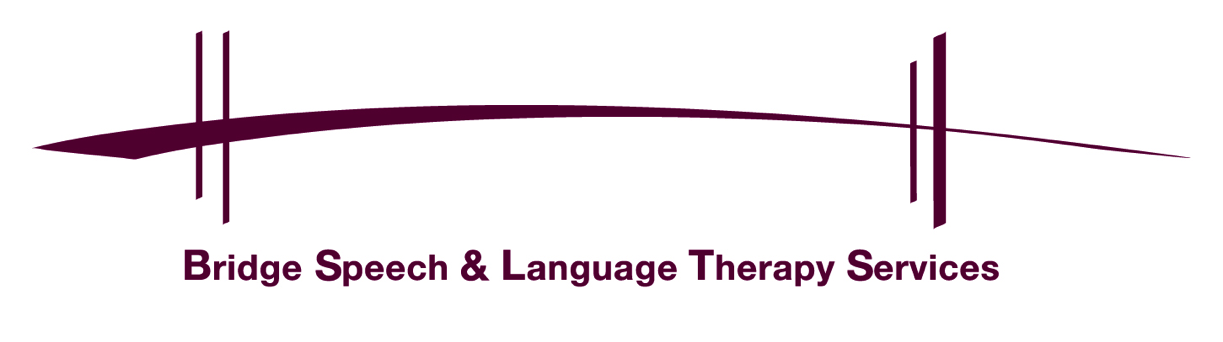 I spy with my little eye….This week the 10 cards have a picture with lots of different things in them…..I have added a task at the top of each page e.g. find 10 things with a k sound….3 things that can jump etc.You can change the task to what ever you want…if you are practising colour words you could say find 4 green things. Then help your child use the word green with the object name e.g. a green bag, a green T shirt, green grass.If you want to practise short sentences you can say “I spy a man climbing”, once the child has found it, they can say one for you to find e.g. “dog running”…